Муниципальное дошкольное образовательное учреждение детский сад                          компенсирующего вида второй категории                                             №3 «Звездочка» « Путешествие в заколдованный лес »                       Конспект занятия  по развитию речи                                       Лексическая тема:         « Дикие животные  наших лесов и их  детеныши»           (подготовительная  к  школе  группа для детей с ОНР)
Учитель – логопед                                                              Багайскова  М. А.                                            г. Зернограда.                                                       2012 год« Путешествие в заколдованный лес ».Лексическая тема: Дикие животные наших лесов и их детеныши.Коррекционно-образовательные цели.Расширение и активизация словаря по теме «Дикие животные».Образование качественных, притяжательных и относительных прилагательных. Изменение существительных по падежам. Предупреждение дисграфии, дислексии. Закрепление умения составлять сложносочиненное предложение   с опорой на зрительные символы.Коррекционно-развивающие цели.
Развитие зрительного и речевого дыхания; фонематического восприятия и фонематических представлений; связной речи, мышления, памяти; артикуляционной, тонкой и общей моторики, тактильных ощущений, мимической выразительности.
Коррекционно-воспитательные цели.
Формирование навыков сотрудничества, взаимопонимания, доброжелательности, самостоятельности, инициативности, ответственности. Воспитание любви и бережного отношения к природе.
  оборудование: компьютер, проектор, экран.   демонстрационный и  раздаточный материал: презентация,  контурные изображения животных, иллюстрации с изображением  животных, предметные картинки , карандаши.                             ХОД  ЗАНЯТИЯ.     Орг. момент.
Собрались все дети в круг:
Я - твой друг и ты - мой друг.
Крепко за руки возьмёмся,
И друг другу  улыбнёмся.
Посмотрю на ваши лица, с кем бы мне здесь подружиться?Я – Марина Александровна, назовите свои имена. Передайте улыбку по цепочки. Здравствуйте,  мой друзья, всех вас рада видеть я. (легкая музыка)-Какое  наступило  время года? Дети .  Весна. ( слайд №1)Логопед. Какие приметы весны вы заметили ?Д.-  Ясно светит солнышко. Растаял снег. ( слайд – солнце, тает снег)Л. Вы любите путешествовать?Л. У нас  сегодня необычное занятие- мы  отправимся путешествовать  в весенний лес,(слайд №2) познакомимся с лесными жителями, у них, наверное, уже появились детеныши. А как называются жители леса?Д.- Дикие животные.(слайд №3)- Отправляемся в путь. ( шум ветра)- Ой, ребята, посмотрите, какой красивый воздушный шар к нам прилетел,да здесь письмо. Давайте его прочитаем?                                                         ПИСЬМО Злая волшебница Зима  завалила снегом лес,  жилища диких             животных.  Они не могут выйти наружу  и ждут от вас    помощи.                                              ПОМОГИТЕ  ИМ !                                                             ВЕСНАЛ.Ребята, дикие животные, к которым мы собирались в гости, попали в беду.     А они так ждали весну!  Вы  хотите помочь лесным жителям?  Д.Да.Л.  Закройте глаза и представьте, что попали в зимний лес. (слайд №4)- Идите тихо, на носочках, чтобы ЗИМА не услышала нас.  - Осторожно, впереди сломались ветви деревьев, наклонитесь ниже  пройдите под ними.- Дальше перед нами  глубокая яма - перепрыгните через нее.- Будьте внимательны, впереди большой сугроб,   обойдем его.-  Чтобы попасть на лесную поляну,  пройдите  по бревну маленькими шагами, старайтесь  не оступиться,  потому что под  нами  глубокий  овраг.2. Речевая разминкаЛ.Очень холодно в заколдованном лесу. Мы замерзли с вами?- Да-да-да.
Мы стучим зубами?- Да-да-да.
Мы хлопаем руками? - Да-да-да. Мы топаем ногами?- Да-да-да.(слайд №5)Развитие речевого дыхания - Сдуйте  снежинки с рук направленной, холодной струей, а теперь подышим на руки теплой струей.Самомассаж. -Потрите  руки,  щеки,  разогрейте нос, уши.Л. - Согрелись?- Посмотрите как красиво, что вы видите в  зимнем лесу?- Что это вы нашли?Д. Шкатулка.Л. Давайте откроим ее и посмотрим, что там лежит.Д. - Компьютерный диск. ( слайд  №6)Л. Я уверенна, что здесь подсказка.- Что  нужно  для того, чтобы открыть его? Д. - Нам нужен компьютер.Л.- Тогда необходимо быстрее попасть в детский сад.      - Закройте глаза, сейчас мы будем в детском саду.      (щелчок)Л.- Занимайте  места за столом, а я  открою  диск.         (СЛАЙД  №7+)     Говорит зима: Это я,  ЗИМА,завалила снегом жилища животных. Если вы выполните  мои задания, сможете спасти их.Л. - Ребята,  слушайте внимательно, задания ЗИМЫ.3. Согласование существительных прилагательными. (слайд  №8+) Л. Хожу в пушистой шубке,Живу в густом лесу. В лесу на старом дубеОрешки я грызу.Д.- Белка. Л. Какие слова помогли догадаться, что это белка?Д.- Белка питается орехами. Она  быстрая, легко прыгает.Л. Ребята, перед вами  лежит картинка, переверните ее, найдите на ней белку. Каким  цветам раскрасим ее? Найдите оранжевый карандаш. Раскрасьте хвост белке.(слайд №9 +)Зимой - белый, а летом серый,бегает ловко, любит морковку. Д. Заяц.Л.  А что еще можно сказать о зайце?Д.  Заяц всех боится, он трусливый. - Найдите зайца на картинке и раскрасьте ему ухо. Каким цветам шубка у него  весной?  Возьмите серый карандаш. Раскрасьте зайцу ухо.(слайд №10+)Л. Чей голос вы услышали?Д.  Это медведь.Л.   А  вы знаете, почему медведя  называют  косолапым?Д. Ходит  неуклюже, косолапа.(слайд №11+) Л. Маленькую кроху     Острые иголки     Защитят надолго.Д. Ежик.Л.  Какие слова подсказали  вам, что это еж?Д.  Острые иголки. Л. А еще?Л.  Найдите на картинке ежа, каким цветам его раскрасите? Найдите карандаш раскрасьте ему шубку.(слайд № 12+)Л. Хитрая плутовка,     Рыжая головка,     Хвост пушистый – краса,     А зовут её? Д.  Лиса.Л.  А что значит хитрая?Д.  Умная. Всех обманывает. - Найдите пожалуйста  на картинке лису, какого цвета у лисы шуба? Возьмите оранжевый карандаш  раскрасьте ей  голову.(слайд №13+)Л.  Голос, какого животного теперь вы услышали?Д.  Это  волк.Л.    Расскажите пожалуйста какой волк?Д.  Злой, голодный, серый, большой. Физминутка.- Ребята подойдите пожалуйста ко мне, сейчас прозвучит музыка, и она подскажет какие движения вам выполнять.(слайд № 14+)ЗИМА (голос). Молодцы!С первым  заданием   вы справились. Вот  вам второе задание.5. Образование притяжательных прилагательных.(слайд №15)
- Найдите ошибки в изображениях  лесных жителей. Объясните,  какие части тела не принадлежат этому животному.
( слайд,  на которой  изображены  животные  с «чужими» частями тела)- что неправильно нарисовал художник?№ 16  - У медведя волчьи лапы, а  у волка  медвежьи лапы.№ 17 - У лисы заячьи уши, а у зайца лисьи уши.№ 18 - У ежа беличий хвост, а у белки ежовая шуба.  Л.-  Молодцы, ребята.
(слайд № 19)ЗИМА ( голос) А сейчас будет очень сложное задание. 6. Употребление существительных в творительном падеже. (слайд № 20)- Чем питаются дикие животные? ( слайд №21+12)Волк – мясом. Медведь — малиной, медом, рыбой.Белка — орехами, грибами.Лиса – мышами, рыбой.Еж — яблоками, грибами, ягодами.Заяц — морковкой, капустой. (слайд № 22)Где живут дикие животные? 7. Образование простого предложения.(слайд № 23+5)лиса живет (где?) в норе, волк живет (где?) в логове,   медведь живет (где?) в берлоге,   белка живет (где?) в дупле,   еж живет (где?) в норе, заяц живет (где?) в ямке под кустиком.   (слайд № 24+)ЗИМА (голос) – детям предлагается контурное изображение животных - Обведите взрослых животных  цветными карандашами.(слайд № 25)- Найдите каждому   детёнышу его маму,  проведите тропинку от мамы  к   детёнышу.- Назови, кто мама медвежонка?Д.-   Мама медвежонка  -  медведица. И т.д.(слайд № 26+)Голос ЗИМЫ  8.Молодцы, ребята, выполнили все мои задания.( слайд №27)Л.-  Послушайте, что это за звуки?Д. - Это голоса  птиц.Л. Мы с вами помогли всем жителям леса?Д. Да.Л. Посмотрим, чем они занимаются? ( Слайд №28-30)Л. Посмотрите на картинки.  - Кто это?Д.  Дикие животные.  Л.  Семьи диких животных.   - Папа - волк, мама – волчица и волчата вышли из берлоги.   - Папа – лис, мама – лисица, с лисятами вылезли из норы.И т.д.10.Итог занятия.Л. Вам понравилась наше путешествие?- Какое задание ЗИМЫ вам показалась самым сложным, а какое больше всего понравилось, что нового вы сегодня узнали о диких животных?  Вы порадовали меня своими ответами. Каждый  чем-то отличился; много знаете о диких животных; интересными были ответы на вопросы;умеете слушать ответы своих друзей, были доброжелательны, поэтому на прощание подарим друг другу улыбку. А я хочу подарить вам на память небольшие сувениры. До свидания, ребята.Правильно назови мам и детёнышей, обведи их, раскрась. Найди каждой маме детёныша: проведи дорожку от мамы к её детёнышу.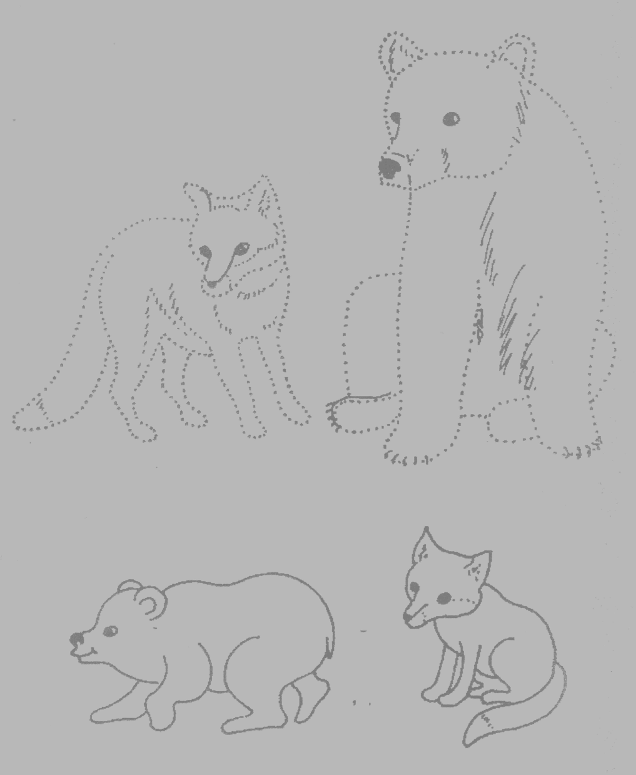 